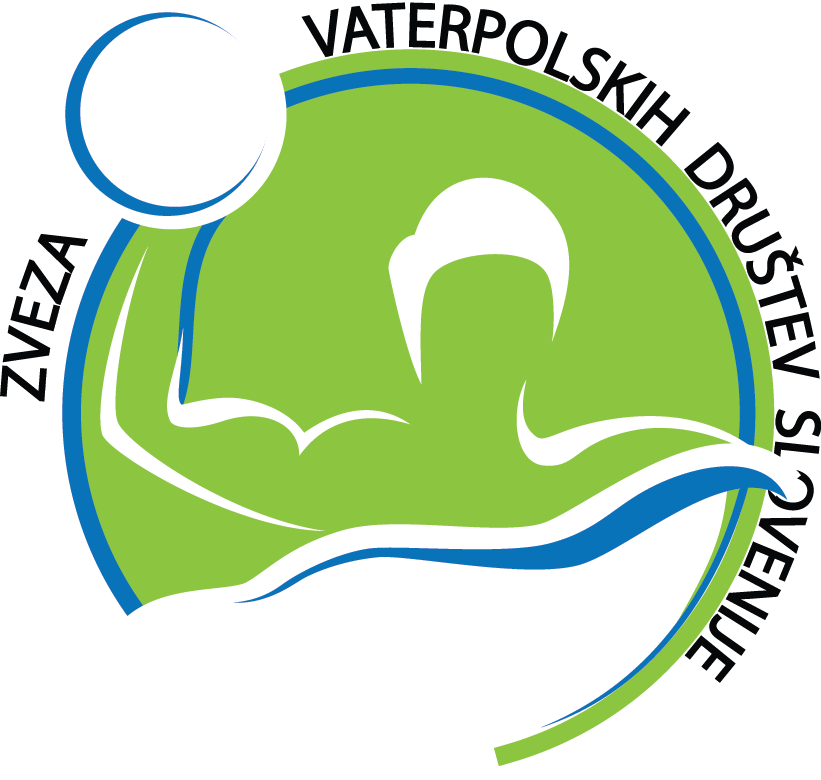 Bilten tekmovanj 28Sezona 2017/18Pripravil: Jaka MikoletičTeden: 18.-24. 6. 20181. DP člani – finalni delSreda, 20. 6. 2018:2. PP mlajši kadeti - U15 (Kamnik):Petek, 22. 6. 2018:PREDTEKMOVANJE (Maribor)Sobota, 23. 6. 2018:POLFINALEFINALEPokalni prvak U15 za sezono 2017/18 je AVK TRIGLAV.3. DP malčki – U11, 6. turnir (Kamnik):Sobota, 23. 6. 2018:SKUPINA A:SKUPINA BZA 3. MESTOFINALE4. Napoved tekem prihodnjega tedna:PP U17 (POB Kranj)Sreda, 27. 6 2018:PP U19 Četrtek, 28. 6. 2018 (bazen Pod Skalo, Kamnik)Sobota, 30. 6. 2018 (POB Kranj)Finale – 4. tekmaFinale – 4. tekmaAVK TRIGLAV : VK LJUBLJANA SLOVAN6:5 (2:2, 0:0, 3:3, 1:0)Sodnika: Carič Anže in Homovec Matjaž. Delegat:  Balderman Bor.Sodnika: Carič Anže in Homovec Matjaž. Delegat:  Balderman Bor.AVK Triglav: Beton Jure, Popovič Benjamin 2, Verbič Urban, Rahne Matic 1, Sokler Luka, Gostič Dejan, Pušavec Andraž, Gostič Marko 1, Briški Blaž 1, Justin Jan, Troppan Aljaž 1, Resnik Rok, Mrgole Martin.Trener: Komelj Aleš. Pomočnik: Troppan Primož.AVK Triglav: Beton Jure, Popovič Benjamin 2, Verbič Urban, Rahne Matic 1, Sokler Luka, Gostič Dejan, Pušavec Andraž, Gostič Marko 1, Briški Blaž 1, Justin Jan, Troppan Aljaž 1, Resnik Rok, Mrgole Martin.Trener: Komelj Aleš. Pomočnik: Troppan Primož.VK Ljubljana Slovan: Žurbi Gašper, Novak Kristijan, Verač Andraž, Kecman David 2, Novak Sebastjan 1, Leskovec Tilen, Fakin Miha 1, Šinkovec Jon, Petrovčič Miha, Salihi Alishan, Puš Martin 1, Stele Martin 2, Koso Alen.Trener: Škof Jure. Pomočnik: Milenkovič Zoran.VK Ljubljana Slovan: Žurbi Gašper, Novak Kristijan, Verač Andraž, Kecman David 2, Novak Sebastjan 1, Leskovec Tilen, Fakin Miha 1, Šinkovec Jon, Petrovčič Miha, Salihi Alishan, Puš Martin 1, Stele Martin 2, Koso Alen.Trener: Škof Jure. Pomočnik: Milenkovič Zoran.Opomba: Trener VK Ljubljana Slovan Jure Škof – rumeni karton.Opomba: Trener VK Ljubljana Slovan Jure Škof – rumeni karton.AVK Triglav je dobil serijo s 3:1 v zmagah. Igrali so na tri dobljene tekme.AVK Triglav je dobil serijo s 3:1 v zmagah. Igrali so na tri dobljene tekme.Končni vrstni red:Končni vrstni red:1.AVK Triglav2. VK Ljubljana Slovan3. AVK Branik4. VD Koper 19585.VD Kamnik6. ŠD Kranj 757. AVD KokraLestvica strelcevLestvica strelcevEkipaGoli1.STELE MartinVK LJ Slovan482.SORMAZ Djordje VD Koper 1958473.TROPPAN AljažAVK Triglav 454.BLAŽEVIČ GoranAVK Branik445.VERAČ AndražVK LJ Slovan376.POPOVIČ BenjaminAVK Triglav 357.GLEDEC IvanAVK Branik328.JAKOVAC TrpimirAVK Branik30PUŠ MartinVK LJ Slovan3010.MILAKOVIČ Ivan AVK Branik2911.RAHNE MaticAVK Triglav 2612.LESKOVEC TilenVK LJ Slovan25BRIŠKI BlažVD Kamnik/AVK Triglav2514.GOSTIČ Marko AVK Triglav 2415.NOVAK KristijanVK LJ Slovan2316.NOVAK Sebastjan VK LJ Slovan2117.FAKIN MihaVK LJ Slovan2018.JUSTIN JanAVK Triglav 1919.BERGANT RokVD Kamnik/AVK Triglav17JAČIMOVIČ MilanVD Koper 19581721.KECMAN David VK LJ Slovan1322.POTOČNIK NejcVD Koper 19581223.OSTREŽ TimVD Kamnik/AVK Triglav11BROZOVIČ PeterVD Koper 195811EŠKINJA PetarAVK Branik1126.MUTIČ MatijaVD Koper 19581027.ŠINKOVEC JonVK LJ Slovan928.PUŠAVEC Andraž AVK Triglav 8BONETTA MatteoVD Koper 1958830.BASTIANCICH EnnioAVK Branik6GOSTIČ DejanAVK Triglav 632.SALIHI Alishan VK LJ Slovan5BURGAR Kristjan VD Kamnik5RESNIK RokAVK Triglav 5NAGLIČ VidVD Koper 19585MIATOVIČ BožidarVD Koper 1958537.BRUNI AndreaAVK Branik4SOKLER LukaVD Kamnik/AVK Triglav4SPONZA MarcoVD Koper 1958440.BELENTIN BlažVD Kamnik3ČOSIČ Nikola VD Koper 19583MIKOLETIČ JakaAVK Triglav 3PETROVČIČ Miha VK LJ Slovan3ZGREBEC DinoAVK Branik3TORBARINA KrševanAVK Branik346.HINIČ LukaVD Koper 19582LUKIČ David VD Kamnik2SMOLEJ AndražAVK Triglav 2BEČIČ Rok VD Kamnik/AVK Triglav2MARINI MaurizioVD Koper 19582VONČINA JušVD Kamnik2ZGREBEC TinAVK Branik2MERLAK GregorVK LJ Slovan2ČERNEKA ReneVD Koper 1958255.VASCOTTO MatteoVD Koper 19581VERBIČ UrbanAVK Triglav 1POTOČNIK EnejVK LJ Slovan1LAZAR Kristjan VD Koper 19581ANČIMER AndrejAVK Triglav 1ŽURBI GašperVK LJ Slovan1KULENOVIČ TinAVK Branik1VUK PeterVD Koper 19581LONČAREVIČ JaniVD Koper 19581VK LJUBLJANA SLOVAN : AVK BRANIK15:5 (5:2, 5:0, 3:1, 2:2)Sodnika: Carič Anže in Čepič Matjaž. Delegat:  Grubišič Čabo Robert..Sodnika: Carič Anže in Čepič Matjaž. Delegat:  Grubišič Čabo Robert..VK Ljubljana Slovan: Kirasič Peter, Karničar Tit, Čanč Matija Bernard 4, Potočnik Enej 3, Lipovac Rade 3, Kirasič Branko, Zidar Vid Uroš 2, Klobučar Jurij, Babič Aleksander, Danetovič Nejc 3, Penezič Nik Jakob, Supe Arne, Pogačar Miha.Trener: Milenkovič Zoran. Pomočnik: Škof Jure.VK Ljubljana Slovan: Kirasič Peter, Karničar Tit, Čanč Matija Bernard 4, Potočnik Enej 3, Lipovac Rade 3, Kirasič Branko, Zidar Vid Uroš 2, Klobučar Jurij, Babič Aleksander, Danetovič Nejc 3, Penezič Nik Jakob, Supe Arne, Pogačar Miha.Trener: Milenkovič Zoran. Pomočnik: Škof Jure.AVK Branik: Kulenovič Mateo, Pajnik Gašper, Chaynikov Dimitry, Seljak Jurij 2, Kačič Tim 2, Globovnik Nejc, Meklin Luka, Prikl Sergej, Ferk Filip, Lazič Ivan 1, Puhar Bor, Hercog Jan.Trener: Gradski Tomislav.AVK Branik: Kulenovič Mateo, Pajnik Gašper, Chaynikov Dimitry, Seljak Jurij 2, Kačič Tim 2, Globovnik Nejc, Meklin Luka, Prikl Sergej, Ferk Filip, Lazič Ivan 1, Puhar Bor, Hercog Jan.Trener: Gradski Tomislav.VK LJUBLJANA SLOVAN : AVK TRIGLAV8:21 (0:4, 3:6, 2:7, 3:4)Sodnika: Carič Anže in Čepič Matjaž. Delegat:  Čadež Uroš..Sodnika: Carič Anže in Čepič Matjaž. Delegat:  Čadež Uroš..VK Ljubljana Slovan: Kirasič Peter, Karničar Tit 1, Čanč Matija Bernard 1, Potočnik Enej 3, Lipovac Rade, Kirasič Branko, Zidar Vid Uroš, Klobučar Jurij, Danetovič Nejc 2, Penezič Nik Jakob, Supe Arne, Pogačar Miha.Trener: Milenkovič Zoran. Pomočnik: Hajdin Nikola.VK Ljubljana Slovan: Kirasič Peter, Karničar Tit 1, Čanč Matija Bernard 1, Potočnik Enej 3, Lipovac Rade, Kirasič Branko, Zidar Vid Uroš, Klobučar Jurij, Danetovič Nejc 2, Penezič Nik Jakob, Supe Arne, Pogačar Miha.Trener: Milenkovič Zoran. Pomočnik: Hajdin Nikola.AVK Triglav: Rajlič Nikola, Peric Nejc, Grabec Jaka 1, Lah Jaša 4, Zupanc Jure 3, Paunovič Aleksander 9, Vončina Juš 1, Bečič Rok 3, Bečič Maks, Dragaš Tim.Trener: Čermelj Rado.AVK Triglav: Rajlič Nikola, Peric Nejc, Grabec Jaka 1, Lah Jaša 4, Zupanc Jure 3, Paunovič Aleksander 9, Vončina Juš 1, Bečič Rok 3, Bečič Maks, Dragaš Tim.Trener: Čermelj Rado.VD KAMNIK : VD KOPER 195811:6 (4:0, 4:2, 1:3, 2.1)Sodnika: Carič Anže in Čepič Matjaž. Delegat:  Čadež Uroš..Sodnika: Carič Anže in Čepič Matjaž. Delegat:  Čadež Uroš..VD Kamnik: Golob David, Gorela Burja Vasja 1, Pilič Marko, Cerar Ažbe 1, Gligorovski Z. Lukas 4, Zupan Urban 2, Kordež Matic, Brišnik Gašper 2, Cerar Aleksander 1, Nadižar Blaž.Trener: Romšak Primož.VD Kamnik: Golob David, Gorela Burja Vasja 1, Pilič Marko, Cerar Ažbe 1, Gligorovski Z. Lukas 4, Zupan Urban 2, Kordež Matic, Brišnik Gašper 2, Cerar Aleksander 1, Nadižar Blaž.Trener: Romšak Primož.VD Koper 1958: Lončarevič Alan, Zukič Alexander, Fičur Gašper 1, Bassanese Endi 1, Grižon Matija, Šakovič Tash 2, Damjanovič Stefan, Aver Nik, Candotto Francesco, Del Gallo Eric 2, Grižon Jure, Koder Samo, Bašič Teo.Trener: Potočnik Nejc.VD Koper 1958: Lončarevič Alan, Zukič Alexander, Fičur Gašper 1, Bassanese Endi 1, Grižon Matija, Šakovič Tash 2, Damjanovič Stefan, Aver Nik, Candotto Francesco, Del Gallo Eric 2, Grižon Jure, Koder Samo, Bašič Teo.Trener: Potočnik Nejc.VD KAMNIK : AVK TRIGLAV7:14 (2:6, 2:2, 1:3, 2:3)Sodnika: Suhadolnik Tevž in Vehovec Rok. Delegat:  Čadež Uroš..Sodnika: Suhadolnik Tevž in Vehovec Rok. Delegat:  Čadež Uroš..VD Kamnik: Golob David, Gorela Burja Vasja, Pilič Marko, Cerar Ažbe 1, Gligorovski Z. Lukas 2, Zupan Urban, Kordež Matic, Brišnik Gašper 3, Cerar Aleksander 1, Nadižar Blaž.Trener: Romšak Primož.VD Kamnik: Golob David, Gorela Burja Vasja, Pilič Marko, Cerar Ažbe 1, Gligorovski Z. Lukas 2, Zupan Urban, Kordež Matic, Brišnik Gašper 3, Cerar Aleksander 1, Nadižar Blaž.Trener: Romšak Primož.AVK Triglav: Rajlič Nikola, Peric Nejc, Grabec Jaka, Lah Jaša 4, Zupanc Jure 1, Paunovič Aleksander 2, Vončina Juš 6, Bečič Rok 1, Bečič Maks, Dragaš Tim.Trener: Čermelj Rado.AVK Triglav: Rajlič Nikola, Peric Nejc, Grabec Jaka, Lah Jaša 4, Zupanc Jure 1, Paunovič Aleksander 2, Vončina Juš 6, Bečič Rok 1, Bečič Maks, Dragaš Tim.Trener: Čermelj Rado.Lestvica strelcevLestvica strelcevEkipaGoli1.PAUNOVIČ Aleksander AVK Triglav112.LAH JašaAVK Triglav83.VONČINA JušAVK Triglav74.GLIGOROVSKI Z. LukasVD Kamnik6POTOČNIK EnejVK LJ Slovan66.BERNARD ČANČ MatijaVK LJ Slovan5DANETOVIČ NejcVK LJ Slovan58.BEČIČ RokAVK Triglav4ZUPANC JureAVK Triglav410.BRIŠNIK GašperVD Kamnik3LIPOVAC RadeVK LJ Slovan312.ZUPAN Urban VD Kamnik2SELJAK JurijAVK Branik2DEL GALLO EricVD Koper 19582CERAR AleksanderVD Kamnik2ŠAKOVIČ TashVD Koper 19582KAČIČ TimAVK Branik 2CERAR AžbeVD Kamnik2ZIDAR Vid UrošVK LJ Slovan220.BASSANESE Endi VD Koper 19581GRABEC JakaAVK Triglav1FIČUR GašperVD Koper 19581GORELA BURJA VasjaVD Kamnik1KARNIČAR TitVK LJ Slovan1LAZIČ IvanAVK Branik 1VK DELFIN 1 : VK GORICA2:11 (0:3, 0:2, 0:2, 2:4)Sodnik: Briški BlažSodnik: Briški BlažVK Delfin 1: Petrovič Evelina, Bošnjakovič Mihael, Gialazzo Manuel 2, Iskra Iva, Korejič Mija, Sorgo Vito, Kosič Lucija.Trener: Majrovič Cristian.VK Delfin 1: Petrovič Evelina, Bošnjakovič Mihael, Gialazzo Manuel 2, Iskra Iva, Korejič Mija, Sorgo Vito, Kosič Lucija.Trener: Majrovič Cristian.VK Gorica: Haziri Leon, Porta Filippo 6, Koder Lara, Šantak Miha, Haziri Tim, Šantak Aljaž 2, Candotto Thomas 3, Koder Meta.Trener: Koder Matej.VK Gorica: Haziri Leon, Porta Filippo 6, Koder Lara, Šantak Miha, Haziri Tim, Šantak Aljaž 2, Candotto Thomas 3, Koder Meta.Trener: Koder Matej.VD KAMNIK : VK LJUBLJANA SLOVAN 12:19 (1:6, 0:4, 0:5, 1:4)Sodnik: Briški BlažSodnik: Briški BlažVD Kamnik: Brišnik Vane, Pilič Tija 1, Pilič Filip, Mikuš Peter, Gligorovski Z. Maksim 1, Bartol Lovro, Veršnik Matic, Gorše Anamarija, Gole Jaša.Trener: Bečič Elvir.VD Kamnik: Brišnik Vane, Pilič Tija 1, Pilič Filip, Mikuš Peter, Gligorovski Z. Maksim 1, Bartol Lovro, Veršnik Matic, Gorše Anamarija, Gole Jaša.Trener: Bečič Elvir.VK Ljubljana Slovan 1: Kirasič Rok, Milosavljevič Mark 3, Košorog Feliks, Poznik Maj 3, Bagari Pelengič Teo, Klobučar Jaka 9, Kapič Maj, Četkovič Luka 4.Trener: Hajdin Nikola.VK Ljubljana Slovan 1: Kirasič Rok, Milosavljevič Mark 3, Košorog Feliks, Poznik Maj 3, Bagari Pelengič Teo, Klobučar Jaka 9, Kapič Maj, Četkovič Luka 4.Trener: Hajdin Nikola.VD KAMNIK : VK GORICA7:11 (2:4, 1:4, 2:1, 3:2)Sodnik: Briški Blaž.Sodnik: Briški Blaž.VD Kamnik: Brišnik Vane, Pilič Tija 2, Pilič Filip, Mikuš Peter, Gligorovski Z. Maksim 3, Bartol Lovro, Veršnik Matic, Gorše Anamarija, Gole Jaša 2.Trener: Bečič Elvir.VD Kamnik: Brišnik Vane, Pilič Tija 2, Pilič Filip, Mikuš Peter, Gligorovski Z. Maksim 3, Bartol Lovro, Veršnik Matic, Gorše Anamarija, Gole Jaša 2.Trener: Bečič Elvir.VK Gorica: Haziri Leon, Porta Filippo 4, Koder Lara, Šantak Miha 1, Haziri Tim, Šantak Aljaž, Candotto Thomas 6, Koder Meta.Trener: Koder Matej.VK Gorica: Haziri Leon, Porta Filippo 4, Koder Lara, Šantak Miha 1, Haziri Tim, Šantak Aljaž, Candotto Thomas 6, Koder Meta.Trener: Koder Matej.VK LJUBLJANA SLOVAN 1 : VK DELFIN 118:2 (5:0, 7:0, 3:1, 3:1)Sodnik: Briški BlažSodnik: Briški BlažVK Ljubljana Slovan 1: Kirasič Rok, Milosavljevič Mark 4, Košorog Feliks 3, Poznik Maj 1, Bagari Pelengič Teo 1, Klobučar Jaka 4, Kapič Maj 1, Četkovič Luka 4.Trener: Hajdin Nikola.VK Ljubljana Slovan 1: Kirasič Rok, Milosavljevič Mark 4, Košorog Feliks 3, Poznik Maj 1, Bagari Pelengič Teo 1, Klobučar Jaka 4, Kapič Maj 1, Četkovič Luka 4.Trener: Hajdin Nikola.VK Delfin 1: Petrovič Evelina, Bošnjakovič Mihael, Gialazzo Manuel 1, Iskra Iva 1, Korejič Mija, Sorgo Vito, Kosič Lucija.Trener: Majrovič Cristian.VK Delfin 1: Petrovič Evelina, Bošnjakovič Mihael, Gialazzo Manuel 1, Iskra Iva 1, Korejič Mija, Sorgo Vito, Kosič Lucija.Trener: Majrovič Cristian.VK DELFIN 1 : VD KAMNIK1:18 (0:4, 0:5, 1:4, 0:5)Sodnik: Briški BlažSodnik: Briški BlažVK Delfin 1: Petrovič Evelina, Bošnjakovič Mihael, Gialazzo Manuel 1, Iskra Iva, Korejič Mija, Sorgo Vito, Kosič Lucija.Trener: Majrovič Cristian.VK Delfin 1: Petrovič Evelina, Bošnjakovič Mihael, Gialazzo Manuel 1, Iskra Iva, Korejič Mija, Sorgo Vito, Kosič Lucija.Trener: Majrovič Cristian.VD Kamnik: Brišnik Vane, Pilič Filip, Mikuš Peter 2, Gligorovski Z. Maksim 6, Bartol Lovro 5, Veršnik Matic, Gorše Anamarija, Gole Jaša 5.Trener: Bečič Elvir.VD Kamnik: Brišnik Vane, Pilič Filip, Mikuš Peter 2, Gligorovski Z. Maksim 6, Bartol Lovro 5, Veršnik Matic, Gorše Anamarija, Gole Jaša 5.Trener: Bečič Elvir.VK LJUBLJANA SLOVAN 1 : VK GORICA11:5 (2:0, 4:2, 3:1, 2:2)Sodnik: Briški Blaž.Sodnik: Briški Blaž.VK Ljubljana Slovan 1: Kirasič Rok, Milosavljevič Mark, Košorog Feliks, Poznik Maj 3, Bagari Pelengič Teo, Klobučar Jaka 5, Kapič Maj, Četkovič Luka 3.Trener: Hajdin Nikola.VK Ljubljana Slovan 1: Kirasič Rok, Milosavljevič Mark, Košorog Feliks, Poznik Maj 3, Bagari Pelengič Teo, Klobučar Jaka 5, Kapič Maj, Četkovič Luka 3.Trener: Hajdin Nikola.VK Gorica: Haziri Leon, Porta Filippo 1, Koder Lara, Šantak Miha 4, Haziri Tim, Šantak Aljaž, Candotto Thomas, Koder Meta.Trener: Koder Matej.VK Gorica: Haziri Leon, Porta Filippo 1, Koder Lara, Šantak Miha 4, Haziri Tim, Šantak Aljaž, Candotto Thomas, Koder Meta.Trener: Koder Matej.Lestvica - skupina ALestvica - skupina ALestvica - skupina ALestvica - skupina ALestvica - skupina ALestvica - skupina ALestvica - skupina ALestvica - skupina ALestvica - skupina ALestvica - skupina AUvrstitevEkipaKZRPDGPGGRT1. VK Ljubljana Slovan 133004893992.VK Gorica32012720763. VD Kamnik31022731-434.VK Delfin 13003547-420VK OPATIJA : VK DELFIN 210:2 (4:0, 2:0, 3:0, 1:2)Sodnik: Carič Anže.Sodnik: Carič Anže.VK Opatija: Ban Dario, Štimac Ian, Kolak Dominik 1, Vlah Frane 1, Dujmič Len 4, Cibič Matia, Kneževič Nikola, Liber Mauro 4.Trener: Kancijanič Danijel.VK Opatija: Ban Dario, Štimac Ian, Kolak Dominik 1, Vlah Frane 1, Dujmič Len 4, Cibič Matia, Kneževič Nikola, Liber Mauro 4.Trener: Kancijanič Danijel.VK Delfin 2: Veggian Alex, Miloševič Dani 1, Zukerič Alek, Krevatin David 1, Korenič Mateo, Đerič Filip, Peruško Adrian.Trener: Maurovič Cristian.VK Delfin 2: Veggian Alex, Miloševič Dani 1, Zukerič Alek, Krevatin David 1, Korenič Mateo, Đerič Filip, Peruško Adrian.Trener: Maurovič Cristian.VD KOPER 1958 : VK OPATIJA1:21 (0:8, 0:5, 0:6, 1:2)Sodnik: Carič Anže.Sodnik: Carič Anže.VD Koper 1958: Kos Gal, Bržan Tibor, Pencelj Gaj, Šakovič Tinej 1, Hren Leon, Omekadžič Lian.Trener: Lončarevič Jani.VD Koper 1958: Kos Gal, Bržan Tibor, Pencelj Gaj, Šakovič Tinej 1, Hren Leon, Omekadžič Lian.Trener: Lončarevič Jani.VK Opatija: Ban Dario, Štimac Ian, Kolak Dominik 5, Vlah Frane 2, Dujmič Len 8, Cibič Matia 1, Kneževič Nikola, Liber Mauro 5.Trener: Kancijanič Danijel.VK Opatija: Ban Dario, Štimac Ian, Kolak Dominik 5, Vlah Frane 2, Dujmič Len 8, Cibič Matia 1, Kneževič Nikola, Liber Mauro 5.Trener: Kancijanič Danijel.VD KOPER 1958 : VK DELFIN 29:9 (2:0, 1:2, 3:4, 3:3)9:10 - pettmetrovke 5:4 za Delfin 2Sodnik: Carič Anže.Sodnik: Carič Anže.VD Koper 1958: Kos Gal, Bržan Tibor 4, Pencelj Gaj 3, Šakovič Tinej 2, Hren Leon, Omekadžič Lian.Trener: Lončarevič Jani.VD Koper 1958: Kos Gal, Bržan Tibor 4, Pencelj Gaj 3, Šakovič Tinej 2, Hren Leon, Omekadžič Lian.Trener: Lončarevič Jani.VK Delfin 2: Veggian Alex, Miloševič Dani 3, Zukerič Alek, Krevatin David 2, Korenič Mateo, Đerič Filip 3, Peruško Adrian 1.Trener: Maurovič Cristian.VK Delfin 2: Veggian Alex, Miloševič Dani 3, Zukerič Alek, Krevatin David 2, Korenič Mateo, Đerič Filip 3, Peruško Adrian 1.Trener: Maurovič Cristian.VK LJUBLJANA SLOVAN 2 : VK OPATIJA4:14 (0:5, 2:2, 0:5, 2:2)Sodnik: Carič Anže.Sodnik: Carič Anže.VK Ljubljana Slovan 2: Kapič Tim, Florjančič Nejc, Seražin Maks 3, Štajner Luka, Josipovič Filip, Lipnik Marcel 1, Osmič Gal, Robida Žan, Milenkovič Jovan, Floksa Nejc.Trener: Hajdin Nikola.VK Ljubljana Slovan 2: Kapič Tim, Florjančič Nejc, Seražin Maks 3, Štajner Luka, Josipovič Filip, Lipnik Marcel 1, Osmič Gal, Robida Žan, Milenkovič Jovan, Floksa Nejc.Trener: Hajdin Nikola.VK Opatija: Ban Dario, Štimac Ian, Kolak Dominik 7, Vlah Frane 1, Dujmič Len 2, Cibič Matia, Kneževič Nikola, Liber Mauro 4.Trener: Kancijanič Danijel.VK Opatija: Ban Dario, Štimac Ian, Kolak Dominik 7, Vlah Frane 1, Dujmič Len 2, Cibič Matia, Kneževič Nikola, Liber Mauro 4.Trener: Kancijanič Danijel.VD KOPER 1958 : VK LJUBLJANA SLOVAN 24:9 (1:1, 1:3, 1:3, 1:2)Sodnik: Carič Anže.Sodnik: Carič Anže.VD Koper 1958: Kos Gal, Bržan Tibor 2, Pencelj Gaj, Šakovič Tinej, Hren Leon 2, Omekadžič Lian.Trener: Lončarevič Jani.VD Koper 1958: Kos Gal, Bržan Tibor 2, Pencelj Gaj, Šakovič Tinej, Hren Leon 2, Omekadžič Lian.Trener: Lončarevič Jani.VK Ljubljana Slovan 2: Kapič Tim, Florjančič Nejc 1, Seražin Maks 2, Štajner Luka, Josipovič Filip, Lipnik Marcel 2, Osmič Gal 4, Robida Žan, Milenkovič Jovan.Trener: Hajdin Nikola.VK Ljubljana Slovan 2: Kapič Tim, Florjančič Nejc 1, Seražin Maks 2, Štajner Luka, Josipovič Filip, Lipnik Marcel 2, Osmič Gal 4, Robida Žan, Milenkovič Jovan.Trener: Hajdin Nikola.VK LJUBLJANA SLOVAN 2 : VK DELFIN 29:6 (2:0, 4:1, 1:3, 2:2)Sodnik: Carič Anže.Sodnik: Carič Anže.VK Ljubljana Slovan 2: Kapič Tim, Florjančič Nejc, Seražin Maks 1, Štajner Luka 1, Josipovič Filip, Lipnik Marcel 6, Osmič Gal 1, Robida Žan, Milenkovič Jovan.Trener: Hajdin Nikola.VK Ljubljana Slovan 2: Kapič Tim, Florjančič Nejc, Seražin Maks 1, Štajner Luka 1, Josipovič Filip, Lipnik Marcel 6, Osmič Gal 1, Robida Žan, Milenkovič Jovan.Trener: Hajdin Nikola.VK Delfin 2: Veggian Alex, Miloševič Dani 3, Zukerič Alek, Krevatin David 2, Korenič Mateo, Đerič Filip 1, Peruško Adrian.Trener: Maurovič Cristian.VK Delfin 2: Veggian Alex, Miloševič Dani 3, Zukerič Alek, Krevatin David 2, Korenič Mateo, Đerič Filip 1, Peruško Adrian.Trener: Maurovič Cristian.Lestvica - skupina BLestvica - skupina BLestvica - skupina BLestvica - skupina BLestvica - skupina BLestvica - skupina BLestvica - skupina BLestvica - skupina BLestvica - skupina BLestvica - skupina BUvrstitevEkipaKZRPDGPGGRT1. VK Opatija33004573892.VK Ljubljana Slovan 232012224-263. VK Delfin 231021828-1034.VD Koper 195830031440-260VK GORICA : VK LJUBLJANA SLOVAN 27:6 (1:1, 3:0, 1:3, 2:2)Sodnik: Carič Anže.Sodnik: Carič Anže.VK Gorica: Haziri Leon, Porta Filippo 3, Koder Lara, Šantak Miha 3, Haziri Tim, Šantak Aljaž 1, Candotto Thomas.Trener: Koder Matej.VK Gorica: Haziri Leon, Porta Filippo 3, Koder Lara, Šantak Miha 3, Haziri Tim, Šantak Aljaž 1, Candotto Thomas.Trener: Koder Matej.VK Ljubljana Slovan 2: Kapič Tim, Florjančič Nejc, Seražin Maks 5, Štajner Luka, Josipovič Filip, Lipnik Marcel, Osmič Gal 1, Robida Žan, Milenkovič Jovan.Trener: Hajdin Nikola.VK Ljubljana Slovan 2: Kapič Tim, Florjančič Nejc, Seražin Maks 5, Štajner Luka, Josipovič Filip, Lipnik Marcel, Osmič Gal 1, Robida Žan, Milenkovič Jovan.Trener: Hajdin Nikola.VK LJUBLJANA SLOVAN 1 : VK OPATIJA3:8 (0:1, 0:2, 1:3, 2:2)Sodnik: Briški Blaž.Sodnik: Briški Blaž.VK Ljubljana Slovan 1: Kirasič Rok, Milosavljevič Mark 1, Košorog Feliks, Poznik Maj, Bagari Pelengič Teo, Klobučar Jaka 2, Kapič Maj, Četkovič Luka.Trener: Hajdin Nikola.VK Ljubljana Slovan 1: Kirasič Rok, Milosavljevič Mark 1, Košorog Feliks, Poznik Maj, Bagari Pelengič Teo, Klobučar Jaka 2, Kapič Maj, Četkovič Luka.Trener: Hajdin Nikola.VK Opatija: Ban Dario 5, Štimac Ian, Kolak Dominik 2, Vlah Frane, Dujmič Len, Cibič Matia 1, Kneževič Nikola, Liber Mauro.Trener: Kancijanič Danijel.VK Opatija: Ban Dario 5, Štimac Ian, Kolak Dominik 2, Vlah Frane, Dujmič Len, Cibič Matia 1, Kneževič Nikola, Liber Mauro.Trener: Kancijanič Danijel.Končni vrstni red:Končni vrstni red:1.VK Opatija2. VK Ljubljana Slovan 13.VK Gorica4.VK Ljubljana Slovan 25.VD KamnikVK Delfin 27.VK Delfin 1VD Koper 1958Lestvica strelcevLestvica strelcevEkipaGoli1.KLOBUČAR JakaVK LJ Slovan 1202.KOLAK Dominik VK Opatija 153.PORTA FilippoVK Gorica14DUJMIČ LenVK Opatija 145.LIBER Mauro VK Opatija 136.ČETKOVIČ LukaVK LJ Slovan 111SERAŽIN MaksVK LJ Slovan 2118.GLIGOROVSKI Z. MaksimVD Kamnik109.CANDOTTO ThomasVK Gorica9LIPNIK MarcelVK LJ Slovan 2911.ŠANTAK MihaVK Gorica8MILOSAVLJEVIČ MarkVK LJ Slovan 1813.GOLE JašaVD Kamnik7POZNIK MajVK LJ Slovan 17MILOŠEVIČ DaniVK Delfin 2716.BRŽAN TiborVD Koper 19586OSMIČ GalVK LJ Slovan 2618.BARTOL LovroVD Kamnik5BAN DarioVK Opatija 5KREVATIN DavidVK Delfin 2521.GIALLAZO ManuelVK Delfin 14VLAH FraneVK Opatija 4ĐERIČ FilipVK Delfin 2424.ŠANTAK AljažVK Gorica3PILIČ TijaVD Kamnik3KOŠOROG FeliksVK LJ Slovan 13ŠAKOVIČ TinejVD Koper 19583PENCELJ GajVD Koper 1958329.MIKUŠ PeterVD Kamnik2HREN LeonVD Koper 19582CIBIČ MatijaVK Opatija 232.ISKRA IvaVK Delfin 11BAGARI PELEMGIČ TeoVK LJ Slovan 11KAPIČ MajVK LJ Slovan 11FLORJANČIČ NejcVK LJ Slovan 21ŠTAJNER LukaVK LJ Slovan 21PERUŠKO AdrianVK Delfin 219:30VD Koper 1958VK Ljubljana Slovan10:45AVD KokraVD Kamnik12:00KP ali LJSAVK Triglav13:30FINALEFINALE20:30VD KamnikVK Ljubljana Slovan10:00KAM ali LJSAVK Triglav11:15AVK BranikAVD Kokra13:00FINALEFINALE